MINISTERO ISTRUZIONE Ufficio Scolastico Regionale per la SiciliaISTITUTO COMPRENSIVO STATALE  “CARLO ALBERTO DALLA CHIESA”Via Balatelle, 18  -  95037 – San Giovanni La Punta (CT)Tel.  095/7177802   Fax 095/7170287 e-mail  ctic84800a@istruzione.it – ctic84800a@pec.istruzione.it  – sito web www.icdallachiesa.edu.itCodice Fiscale 90004490877 –  Codice Meccanografico CTIC84800A All’attenzione del Dirigente Scolastico Dell’I.C.S. “C. A. Dalla Chiesa” - San Giovanni La Punta -MODULO DI RICHIESTA DI ATTIVAZIONE DELLA DIDATTICA A DISTANZA PER ALUNNI IN REGIME DI QUARANTENA O DI ISOLAMENTO FIDUCIARIOIl sottoscritto ______________________________________ genitore dell’alunno/a ________________________________ frequentante la classe _____ sez._______ di scuola _____________________________DICHIARA SOTTO LA PROPRIA RESPONSABILITÀche il proprio figlio è stato sottoposto al regime: □ di isolamento fiduciario in quanto contatto stretto di caso positivo al COVID-19 dal__________al________ □ di quarantena in quanto risultato positivo al COVID-19 dal__________al________ CHIEDE l’attivazione della Didattica a Distanza per il suddetto periodo impegnandosi a produrre certificato medico attestante il “rientro sicuro in collettività” rilasciato dal PLS o dal MMG, al termine del periodo di assenza. In fede Data (Firma del dichiarante) Il presente modulo sarà conservato nel rispetto della normativa sulla tutela dei dati personaliData									Firma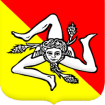 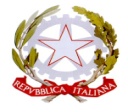 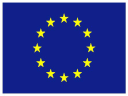 Regione SiciliaMI                                        Unione Europea 